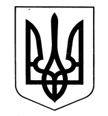 Виконавчий комітет Первомайської міської радиВідділ освітиНАКАЗм. Первомайський14.09.2020										№ 275Про проведення осіннього огляду будівель, споруд, прибудинкових територій та інженерних мереж закладів освіти містаНа  виконання  ст. 39² Закону України «Про регулювання містобудівної      діяльності» від 17.02.2011 № 3038-VІ (зі змінами), з метою оцінки технічного стану будівель, споруд та інженерних мереж закладів освіти містаНАКАЗУЮ:1. Виконати у термін  з  21 вересня по 10 жовтня  2020 року загальний           періодичний  осінній  огляд  будівель, споруд, прибудинкових територій та     інженерних мереж  закладів освіти міста згідно річного плану-графіку  проведення технічних оглядів будівель, споруд, прибудинкових територій  та  інженерних  мереж  у 2020 році по Первомайському міському відділу освіти, затвердженого наказом начальника міськво від 02.03.2020 р.  № 115.2. Для  проведення  загального  періодичного  осіннього  огляду   призначити комісію у складі: Голова комісії: Столяр Ю.О.      – начальник господарчої групи. − 2 –Члени комісії: Кравченко І.Р.   – старший інженер з технагляду,Касьянова Г.Б.  – спеціаліст служби з охорони праці 3. До  складу  комісії  залучити  керівника  та  завгоспа  закладу освіти.4. Після  закінчення  огляду  будівель,  споруд,  прибудинкових  територій  та інженерних мереж  скласти акти обстежень по кожному закладу освіти.5. До 30 листопада надіслати до центру МТЗ Департаменту науки і освіти Звіт щодо проведення осіннього огляду технічного стану будівель і споруд закладів освіти.5. Відповідальним за проведення обстежень призначити старшого інженера з технагляду Кравченко Ірину Рудольфівну.Додаток: річний план.Начальник відділу освіти						А.Р. Садченко−3−З наказом ознайомлені:директор ліцею № 2		__________________ Ю.В.Барабандиректор ліцею № 3 «Успіх»	__________________ О.С.Сухарєвадиректор ліцею № 5		__________________ О.А. Стоцькадиректор ліцею № 6		__________________ В.В. Ермоленкодиректор ліцею № 7		__________________ Г.В.Терещенкозавідувачка ДНЗ № 4			__________________ А.В. Чистопрудовазавідувачка ДНЗ № 5			__________________ С.П.Кофанзавідувачка ДНЗ № 10			__________________ Л.П.Мікуліназавідувачка ДНЗ № 14			__________________ Н.М.Хомазавідувачка ДНЗ № 16			__________________ І.В. Губановазавідувачка ДНЗ № 17			__________________ І.М. Коловановадиректор МРЦ			__________________ Г.П.Козачокв.о. директора БДЮТ			__________________ Ю.О.Потаповадиректор ДЮСШ			__________________ С.М. Мироненконачальник господарчої групи	__________________ Ю.О. Столярспеціаліст з охорони  праці	__________________ І.В. Петрунінастарший інженер з технагляду	__________________ І.Р.Кравченко